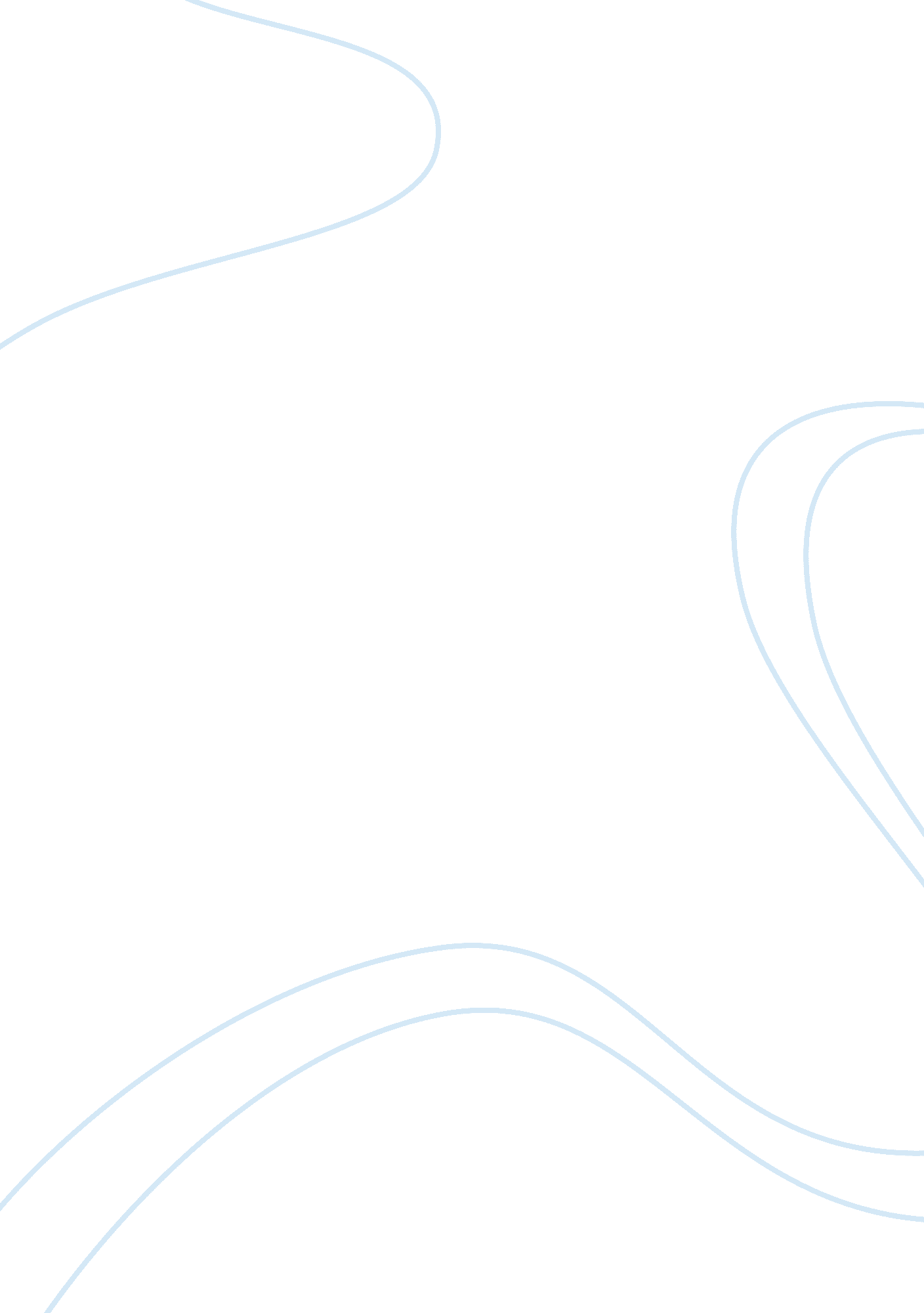 Consistency, parallelism and sentence variety are valuable techniques i have lear...Linguistics, English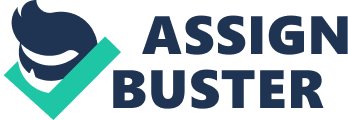 Consistency, Parallelism, and Sentence Variety are Valuable Techniques I Learned in this Writing This writing provided several lessonsthat were most helpful to me. I learned that simple writing where the words are made blatant can create obscure or unintelligible thoughts, which places a limit on the meaning to be shared (Minot, 1998). In order to establish a better written document such as an article, research paper, or essay I need to include consistency with paragraphing, parallelism and sentence variety. These techniques of paragraphing, parallelism and sentence variety that I learned will be elaborated on below. 
Techniques to create a consistent and concise essay, research paper, or other written document require special attention to be placed on the order of paragraphs and linking paragraphs. The order of paragraphs needs to be chronological with the importance emphasized with each sentence. Words and sentences should not be used unless they support the topic being discussed. Furthermore, to ensure consistency with the paragraphs more than the order is important, they also have to be linked. Linking paragraphs means keywords are repeated from one paragraph to another. It also means that transitional expressions and sentences are used. The thesis statement in this paper and topic sentence of this paragraph show how keywords can link one paragraph to another with a transition. 
Paragraphs are made up of words and sentences, which mean that sentence variety helps create a transition between the various thoughts in a paper through language awareness. Sentence variety means I need to use a mixture of long and short sentences to explain my idea. The words need to be concise, exact, fresh, and vary from the beginning. Discussing the use of words leads me to my next point with regards to parallelism. 
Parallelism requires the same tense, voice, person, number and tone to be used throughout a paper (Thurman, 2008). In a sentence I need to use the same verb tense. For example, washed, waxed, and vacuuming are not consistent. Washed and waxed are the same verb tense; however, vacuuming is a past progressive verb tense instead of past tense verb. Tone created by verbs and words in a sentence also needs to be consistent. Tone is considered the expression of the speaker (Abrams, 1999). If the tone changes the meaning of the paper may change or lead to confusion on behalf of the reader. 
Paragraphing techniques, parallelism, and sentence variety are the three main points I learned about in this writing course which all lead to a consistent and concise paper. I am able to take what lessons I learned from class to create a cohesive paper that makes sense to my readers through a newfound clarity in my writing. To ensure order and linking in paragraphs I have to use time and transitions, which are helped by sentence variety and parallelism. I have learned how to add depth to my writing style in order to avoid simple writing, which can leave a writer confused due to obscure or unintelligible thoughts. 
Bibliography 
Abrams, M. H. (1999). A Glossary of Literary Terms. New York: Harcourt Brace College Publishers. 
Minot, Stephen. (1998). Three Genres. New Jersey: Prentice Hall Publishers. 
Thurman, Susan. (2008). The Everything Grammar and Style Book. Avon: Adams Media. 